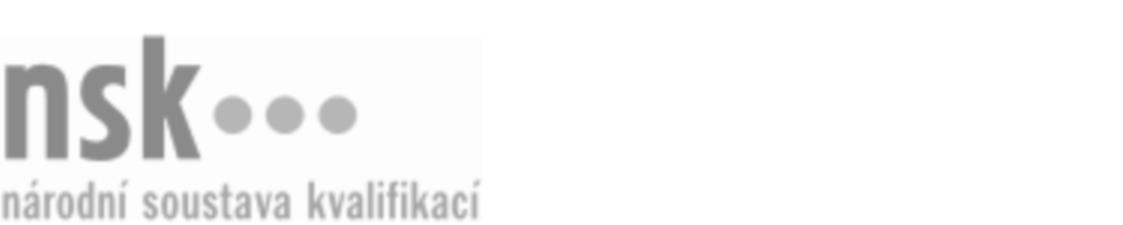 Další informaceDalší informaceDalší informaceDalší informaceDalší informaceDalší informaceOpravář/opravářka lesnických těžebně-dopravních strojů (kód: 41-103-M) Opravář/opravářka lesnických těžebně-dopravních strojů (kód: 41-103-M) Opravář/opravářka lesnických těžebně-dopravních strojů (kód: 41-103-M) Opravář/opravářka lesnických těžebně-dopravních strojů (kód: 41-103-M) Opravář/opravářka lesnických těžebně-dopravních strojů (kód: 41-103-M) Opravář/opravářka lesnických těžebně-dopravních strojů (kód: 41-103-M) Autorizující orgán:Ministerstvo zemědělstvíMinisterstvo zemědělstvíMinisterstvo zemědělstvíMinisterstvo zemědělstvíMinisterstvo zemědělstvíMinisterstvo zemědělstvíMinisterstvo zemědělstvíMinisterstvo zemědělstvíMinisterstvo zemědělstvíMinisterstvo zemědělstvíSkupina oborů:Zemědělství a lesnictví (kód: 41)Zemědělství a lesnictví (kód: 41)Zemědělství a lesnictví (kód: 41)Zemědělství a lesnictví (kód: 41)Zemědělství a lesnictví (kód: 41)Povolání:Opravář těžebně-dopravních a štěpkovacích strojůOpravář těžebně-dopravních a štěpkovacích strojůOpravář těžebně-dopravních a štěpkovacích strojůOpravář těžebně-dopravních a štěpkovacích strojůOpravář těžebně-dopravních a štěpkovacích strojůOpravář těžebně-dopravních a štěpkovacích strojůOpravář těžebně-dopravních a štěpkovacích strojůOpravář těžebně-dopravních a štěpkovacích strojůOpravář těžebně-dopravních a štěpkovacích strojůOpravář těžebně-dopravních a štěpkovacích strojůKvalifikační úroveň NSK - EQF:44444Platnost standarduPlatnost standarduPlatnost standarduPlatnost standarduPlatnost standarduPlatnost standarduStandard je platný od: 21.10.2022Standard je platný od: 21.10.2022Standard je platný od: 21.10.2022Standard je platný od: 21.10.2022Standard je platný od: 21.10.2022Standard je platný od: 21.10.2022Opravář/opravářka lesnických těžebně-dopravních strojů,  28.03.2024 11:44:58Opravář/opravářka lesnických těžebně-dopravních strojů,  28.03.2024 11:44:58Opravář/opravářka lesnických těžebně-dopravních strojů,  28.03.2024 11:44:58Opravář/opravářka lesnických těžebně-dopravních strojů,  28.03.2024 11:44:58Strana 1 z 2Další informaceDalší informaceDalší informaceDalší informaceDalší informaceDalší informaceDalší informaceDalší informaceDalší informaceDalší informaceDalší informaceDalší informaceOpravář/opravářka lesnických těžebně-dopravních strojů,  28.03.2024 11:44:58Opravář/opravářka lesnických těžebně-dopravních strojů,  28.03.2024 11:44:58Opravář/opravářka lesnických těžebně-dopravních strojů,  28.03.2024 11:44:58Opravář/opravářka lesnických těžebně-dopravních strojů,  28.03.2024 11:44:58Strana 2 z 2